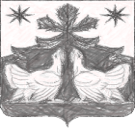 КРАСНОЯРСКИЙ КРАЙЗОТИНСКИЙ СЕЛЬСКИЙ СОВЕТ ДЕПУТАТОВТУРУХАНСКИЙ РАЙОНРЕШЕНИЕ28. 12. 2022                                     с. Зотино                                        №  96-3О внесении изменений и дополнений  в Решение Зотинского сельского Совета депутатов от 05.11.2013 №  26-3 «Об утверждении Положения «О новой системе оплаты труда работников органов местного самоуправления муниципального образования Зотинский сельсовет, не являющихся лицами, замещающими муниципальные должности, и муниципальными служащими, финансируемых за счет средств местного бюджета» В  целях проведения работы по совершенствованию системы оплаты труда, в соответствии  со статьей 144 Трудового кодекса Российской Федерации, статьей 86 Бюджетного кодекса Российской  Федерации,  статьей 53 Федерального закона от 06.10.2003 № 131-ФЗ « Об общих принципах организации местного самоуправления  в Российской Федерации», на основании  Закона Красноярского края от 09.12.2022 № 4-1353 « О внесении изменений в статью Закона края «О системах оплаты труда работников краевых государственных учреждений»,   руководствуясь ст. ст. 14, 17  Устава Зотинского сельсовета Туруханского района Зотинский сельский Совет депутатов  РЕШИЛ:Внести изменения и дополнения в Решение от 05.11.2013 №  26-3 «Об утверждении Положения «О новой системе оплаты труда работников органов местного самоуправления муниципального образования Зотинский сельсовет, не являющихся лицами, замещающими муниципальные должности, и муниципальными служащими, финансируемых за счет средств местного бюджета»           1.1. Абзац 2 подпункта 3 статьи 4 Положения  изложить  в новой редакции:«Для целей расчета региональной выплаты размер заработной платы составляет 34 109 рубля - в Туруханском районе южнее рек Нижняя Тунгуска и Турухан»     2. Опубликовать настоящее Решение  в печатном  издании газете «Ведомости органов местного самоуправления Зотинского сельсовета»     3. Контроль по исполнению настоящего Решения  возложить на  заместителя  Главы  по финансовым вопросам Зотинского  сельсовета - Главного бухгалтера.     4. Решение  вступает в силу в день, следующий за днем его официального опубликования, и  распространяет свои правоотношения, возникшие с 01 января  2023  года.Глава Зотинского сельсовета,Председатель Зотинского Сельского Совета депутатов:          ______________           П. Г. Опарина